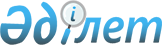 О внесении изменений и дополнения в приказ Министра образования и науки Республики Казахстан от 24 апреля 2020 года № 158 "Об утверждении Правил оказания государственных услуг в сфере семьи и детей"Приказ и.о. Министра просвещения Республики Казахстан от 28 июля 2022 года № 343. Зарегистрирован в Министерстве юстиции Республики Казахстан 1 августа 2022 года № 28962
      Примечание ИЗПИ!Порядок введения в действие см. п.4
      ПРИКАЗЫВАЮ:
      1. В приказе Министра образования и науки Республики Казахстан от 24 апреля 2020 года № 158 "Об утверждении Правил оказания государственных услуг в сфере семьи и детей" (зарегистрирован в Реестре государственной регистрации нормативных правовых актов под № 20478):
      в Правилах оказания государственной услуги "Установление опеки или попечительства над ребенком-сиротой (детьми-сиротами) и ребенком (детьми), оставшимся без попечения родителей", утвержденных указанным приказом:
      дополнить пунктом 15-1 следующего содержания:
      "15-1. Услугополучатель в лице родственника, отчима (мачехи) в течение одного календарного года с момента установления опеки или попечительства над ребенком-сиротой (детьми-сиротами) и ребенком (детьми), оставшимся без попечения родителей, предоставляет услугодателю сертификат о прохождении психологической подготовки в соответствии с пунктом 4 статьи 91 Кодекса Республики Казахстан "О браке (супружестве) и семье".";
      приложение 2 изложить в новой редакции согласно приложению 1 к настоящему приказу;
      в Правилах оказания государственной услуги "Передача ребенка (детей) на патронатное воспитание и назначение выплаты денежных средств на содержание ребенка (детей), переданного патронатным воспитателям" утвержденных указанным приказом:
      пункт 12 изложить в новой редакции:
      "12. Общий срок рассмотрения документов, передачи ребенка (детей) на патронатное воспитание и назначения выплаты денежных средств на их содержание либо отказ в оказании государственной услуги составляет 10 (десять) рабочих дней.
      Услугополучатель в лице родственника, отчима (мачехи) в течение одного календарного года с момента приема ребенка (детей) на патронатное воспитание предоставляет услугодателю сертификат о прохождении психологической подготовки в соответствии с пунктом 4 статьи 91 Кодекса Республики Казахстан "О браке (супружестве) и семье".";
      приложение 2 изложить в новой редакции согласно приложению 2 к настоящему приказу;
      в Правилах оказания государственной услуги "Передача ребенка (детей) на воспитание в приемную семью и назначение выплаты денежных средств на их содержание", утвержденных указанным приказом:
      пункт 12 изложить в новой редакции:
      "12. Общий срок оказания государственной услуги "Передача ребенка (детей) на воспитание в приемную семью и назначение выплаты денежных средств на их содержание" либо отказ в оказании государственной услуги составляет 10 (десять) рабочих дней.
      Услугополучатель в лице родственника, отчима (мачехи) в течение одного календарного года с момента приема ребенка (детей) на воспитание в приемную семью предоставляет услугодателю сертификат о прохождении психологической подготовки в соответствии с пунктом 4 статьи 91 Кодекса Республики Казахстан "О браке (супружестве) и семье".";
      приложение 2 изложить в новой редакции согласно приложению 3 к настоящему приказу.
      в Правилах оказания государственной услуги "Выдача решения органа опеки и попечительства об учете мнения ребенка, достигшего десятилетнего возраста", утвержденных указанным приказом:
      пункт 5 изложить в новой редакции:
      "5. По итогам проверки документов услугодатель в течение 4 (четырех) рабочих дней в присутствии родителя(-ей) или другого(-их) законного(-ых) представителя(-ей) несовершеннолетнего(-их) проводит беседу с ребенком (детьми) для оформления его (-их) мнения.
      В случае проживания или обучения несовершеннолетнего(-их) за пределами Республики Казахстан услугодатель в течение 4 (четырех) рабочих дней в присутствии родителя(-ей) или другого(-их) законного(-ых) представителя(-ей) несовершеннолетнего(-их) проводит беседу с ребенком (детьми) через открытые почтовые сервисы интернета или мессенджера мобильных устройств для оформления его (-их) мнения.".
      2. Комитету по охране прав детей Министерства просвещения Республики Казахстан в установленном законодательством Республики Казахстан порядке обеспечить:
      1) государственную регистрацию настоящего приказа в Министерстве юстиции Республики Казахстан;
      2) размещение настоящего приказа на интернет-ресурсе Министерства просвещения Республики Казахстан после его официального опубликования;
      3) в течение десяти рабочих дней после государственной регистрации настоящего приказа представление в Юридический департамент Министерства просвещения Республики Казахстан сведений об исполнении мероприятий, предусмотренных подпунктами 1) и 2) настоящего пункта.
      3. Контроль за исполнением настоящего приказа возложить на курирующего вице-министра просвещения Республики Казахстан.
      4. Настоящий приказ вводится в действие по истечении десяти календарных дней после дня его первого официального опубликования.
      СОГЛАСОВАНВице-министр цифрового развития, инноваций иаэрокосмическойпромышленностиРеспублики Казахстан____________ Турысов А.Н."__" ___________ 2022 года Стандарт государственной услуги "Установление опеки или попечительства над ребенком-сиротой (детьми-сиротами) и ребенком (детьми), оставшимся без попечения родителей" Стандарт государственной услуги "Передача ребенка (детей) на патронатное воспитание и назначение выплаты денежных средств на содержание ребенка (детей), переданного патронатным воспитателям" Стандарт государственной услуги "Передача ребенка (детей) на воспитание в приемную семью и назначение выплаты денежных средств на их содержание"
					© 2012. РГП на ПХВ «Институт законодательства и правовой информации Республики Казахстан» Министерства юстиции Республики Казахстан
				
      Исполняющая обязанностиМинистра просвещенияРеспублики Казахстан 

Ш. Каринова
Приложение 1 к приказуПриложение 2
к Правилам оказания
государственной услуги
"Установление опеки или
попечительства над ребенком-
сиротой (детьми-сиротами) и
ребенком (детьми), оставшимся
без попечения родителей"
1
Наименование услугодателя
Управления образования городов республиканского значения и столицы, отделы образования районов, городов областного значения
2
Способы предоставления государственной услуги 
Прием заявления и выдача результата оказания государственной услуги осуществляются через:
1) некоммерческое акционерное общество "Государственная корпорация "Правительство для граждан" (далее – Государственная корпорация);
2) веб-портал "электронного правительства" www.egov.kz (далее – портал).
3
Срок оказания государственной услуги
1) с момента сдачи документов в Государственную корпорацию, а также при обращении на портал – 19 (девятнадцать) рабочих дней.
2) максимально допустимое время ожидания для сдачи документов Государственной корпорации – 15 минут;
3) максимально допустимое время обслуживания в Государственной корпорации – 15 минут.
4
Форма оказания
Электронная (частично автоматизированная)/ бумажная/ оказываемая по принципу "одного заявления"
5
Результат оказания государственной услуги
Приказ об установлении опеки или попечительства отдела (управления) образования районов и городов областного значения, городов республиканского значения и столицы либо мотивированный ответ об отказе в оказании государственной услуги, по основаниям предусмотренных пунктом 9 настоящего стандарта государственной услуги.
На портале результат оказания государственной услуги направляется и хранится в "личном кабинете" услугополучателя.
6
Размер оплаты, взимаемой с услугополучателя 
при оказании государственной услуги, и способы ее взимания в случаях, предусмотренных законодательством Республики Казахстан
Бесплатно
7
График работы
1) услугодателя: с понедельника по пятницу включительно, с 9.00 до 18.30 часов, с перерывом на обед с 13.00 часов до 14.30 часов, кроме выходных и праздничных дней, согласно трудовому законодательству Республики Казахстан;
2) Государственной корпорации: с понедельника по субботу включительно в соответствии с установленным графиком работы с 9.00 до 20.00 часов без перерыва на обед, за исключением воскресенья и праздничных дней, согласно трудовому законодательству.
Прием осуществляется в порядке "электронной" очереди, по месту регистрации услугополучателя, или по месту регистрации несовершеннолетнего, нуждающегося в опеке, без ускоренного обслуживания, возможно "бронирование" электронной очереди посредством портала.
3) портала: круглосуточно, за исключением технических перерывов в связи с проведением ремонтных работ (при обращении услугополучателя после окончания рабочего времени, в выходные и праздничные дни согласно трудовому законодательству Республики Казахстан, прием заявления и выдача результата оказания государственной услуги осуществляется следующим рабочим днем).
Адреса мест оказания государственной услуги размещены на:
1) интернет-ресурсе Министерства образования и науки Республики Казахстан: www.edu.gov.kz;
2) портале: www.egov.kz.
8
Перечень документов
в Государственную корпорацию:
1) заявление;
2) документ, удостоверяющий личность либо электронный документ из сервиса цифровых документов (требуется для идентификации личности);
3) нотариально заверенное согласие супруга (-и), в случае если состоит в браке;
4) справки о состоянии здоровья услугополучателя и супруга (-и), если состоит в браке, подтверждающие отсутствие заболеваний в соответствии с перечнем, утвержденным приказом Министра здравоохранения и социального развития Республики Казахстан от 28 августа 2015 года № 692 "Об утверждении перечня заболеваний, при наличии которых лицо не может усыновить ребенка, принять его под опеку или попечительство, патронат" (далее – приказ № 692) (зарегистрирован в Реестре государственной регистрации нормативных правовых актов под № 12127), а также справки об отсутствии сведений о состоянии на учете в наркологическом и психиатрическом диспансерах в соответствии с формой, утвержденной приказом Министра здравоохранения Республики Казахстан от 18 мая 2020 года № ҚР ДСМ-49/2020 "О некоторых вопросах оказания государственных услуг в области здравоохранения" (зарегистрирован в Реестре государственной регистрации нормативных правовых актов под № 20665) (далее – приказ № ҚР ДСМ-49/2020);
5) копия свидетельства о заключении брака (если состоит в браке) при отсутствии сведений в информационной системе "Регистрационный пункт записей актов гражданского состояния" (далее – ИС ЗАГС) либо за пределами Республики Казахстан;
6) свидетельство о рождении ребенка (детей) в электронной форме или его копия на бумажном носителе, при отсутствии сведений в ИС ЗАГС либо родившегося за пределами Республики Казахстан (оригинал требуется для идентификации);
7) копии документов, подтверждающих факт отсутствия попечения над ребенком единственного или обоих родителей (свидетельство или уведомление о смерти, решение суда о лишении родителей родительских прав, ограничении их в родительских правах, признании родителей безвестно отсутствующими, недееспособными (ограниченно дееспособными), объявлении их умершими, приговор суда об отбывании родителями наказания в местах лишения свободы, документы, подтверждающие розыск родителей, отобрание ребенка (детей) у родителей, нахождение родителей на длительном лечении в организациях здравоохранения, акт о подкидывании ребенка (детей), заявление об отказе от ребенка (детей), справка о рождении (при отсутствии сведений в ИС ЗАГС) по форме, утвержденной приказом Министра юстиции Республики Казахстан "Об утверждении Правил организации государственной регистрации актов гражданского состояния, внесения изменений, восстановления, аннулирования записей актов гражданского состояния" от 25 февраля 2015 года № 112 (далее – приказ № 112) (зарегистрированный в Реестре государственной регистрации нормативных правовых актов под № 10764);
8) сведения о доходах услугополучателя и (или) супруга (-и), если состоит в браке;
9) копии документов, подтверждающие факт родства родственников, отчима (мачехи) к ребенку (детям);
10) сертификат о прохождении подготовки лиц, желающих принять на воспитание в семью детей-сирот и детей, оставшихся без попечения родителей (за исключением близких родственников ребенка);
11) копии документов, подтверждающих право пользования жилищем услугополучателя и (или) супруга (-и) (в случае отсутствия права собственности на жилье).
Документы представляются в подлинниках для сверки, после чего подлинники возвращаются услугополучателю;
на портал:
1) заявление в форме электронного документа, подписанное ЭЦП услугополучателя или удостоверенное одноразовым паролем, в случае регистрации и подключения абонентского номера услугополучателя, предоставленного оператором сотовой связи, к учетной записи портала;
2) электронная копия нотариально заверенного согласия супруга (-и), в случае если состоит в браке;
3) электронная копия справки о состоянии здоровья услугополучателя и супруга (-и), если состоит в браке, подтверждающие отсутствие заболеваний в соответствии с перечнем, утвержденным приказом № 692, а также справки об отсутствии сведений о состоянии на учете в наркологическом и психиатрическом диспансерах в соответствии с формой, утвержденной приказом № ҚР ДСМ-49/2020;
4) электронная копия свидетельства о заключении брака, если состоит в браке, при отсутствии сведений в ИС ЗАГС либо за пределами Республики Казахстан;
5) электронная копия свидетельства о рождении ребенка (детей), при отсутствии сведений в ИС ЗАГС либо родившегося за пределами Республики Казахстан (оригинал требуется для идентификации);
6) электронные копии документов о доходах услугополучателя и (или) супруга (-и), если состоит в браке;
7) электронные копии документов, подтверждающих факт отсутствия попечения над ребенком единственного или обоих родителей (свидетельство или уведомление о смерти, решение суда о лишении родителей родительских прав, ограничении их в родительских правах, признании родителей безвестно отсутствующими, недееспособными (ограниченно дееспособными), объявлении их умершими, приговор суда об отбывании родителями наказания в местах лишения свободы, документы, подтверждающие розыск родителей, отобрание ребенка (детей) у родителей, нахождение родителей на длительном лечении в организациях здравоохранения, акт о подкидывании ребенка (детей), заявление об отказе от ребенка (детей), справка о рождении (при отсутствии сведений в ИС ЗАГС) по форме, утвержденной приказом № 112;
8) электронные копии документов, подтверждающих право пользования жилищем услугополучателя и (или) супруга (-и) (в случае отсутствия права собственности на жилье);
9) электронные копии документов, подтверждающие факт родства родственников, отчима (мачехи) к ребенку (детям);
10) электронная копия сертификата о прохождении подготовки лиц, желающих принять на воспитание в семью детей-сирот и детей, оставшихся без попечения родителей (за исключением близких родственников ребенка).
Предоставление свидетельства о рождении ребенка (детей), и документов, указанных в подпункте 7) перечня, предоставляемого услугодателю и в Государственную корпорацию, не требуется, в случае проживания ребенка (детей) в организациях для детей-сирот и детей, оставшихся без попечения родителей.
Органы, осуществляющие функции по опеке или попечительству, вправе установить опеку или попечительство над детьми-сиротами и детьми, оставшимся без попечения родителей, без прохождения родственниками, отчимом (мачехой) психологической подготовки при условии прохождения им данной подготовки в течение одного календарного года с момента приема ребенка на воспитание в семью в соответствии с пунктом 1 статьи 122 Кодекса Казахстан "О браке (супружестве) и семье".
9
Основания для отказа в оказании государственной услуги, установленные законодательством Республики Казахстан
1) несовершеннолетие услугополучателя;
2) признание судом услугополучателя недееспособным или ограниченно дееспособным;
3) лишение услугополучателя судом родительских прав или ограниченных судом в родительских правах;
4) отстранение от выполнения обязанностей опекуна или попечителя за ненадлежащее выполнение возложенных на него законом Республики Казахстан обязанностей;
5) решение суда об отмене усыновления по вине бывших усыновителей;
6) наличие у услугополучателя заболеваний, препятствующих осуществлению обязанности опекуна или попечителя;
7) отсутствие у услугополучателя постоянного места жительства;
8) наличие непогашенной или неснятой судимости за совершение умышленного преступления на момент установления опеки (попечительства), а также лиц, указанных в подпункте 13) настоящего пункта;
9) отсутствие гражданства у услугополучателя;
10) обращение лица мужского пола, не состоящего в зарегистрированном браке (супружестве), за исключением случаев фактического воспитания ребенка не менее трех лет в связи со смертью матери или лишением ее родительских прав;
11) отсутствие у услугополучателя на момент установления опеки или попечительства дохода, обеспечивающего подопечному прожиточный минимум, установленный законодательством Республики Казахстан;
12) состояние услугополучателя на учетах в наркологическом или психоневрологическом диспансерах;
13) наличие имеющейся или имевшейся судимости, подвергающийся или подвергавшийся уголовному преследованию (за исключением лиц, уголовное преследование в отношении которых прекращено на основании подпунктов 1) и 2) части первой статьи 35 Уголовно-процессуального кодекса Республики Казахстан от 4 июля 2014 года) за уголовные правонарушения: убийство, умышленное причинение вреда здоровью, против здоровья населения и нравственности, половой неприкосновенности, за экстремистские или террористические преступления, торговлю людьми;
14) услугополучатели постоянно проживающие на территории Республики Казахстан, не прошедшие психологическую подготовку в порядке, установленном пунктом 4 статьи 91 Кодекса Республики Казахстан "О браке (супружестве) и семье" (за исключением близких родственников, родственников, отчима (мачехи) ребенка);
15) отсутствие согласия услугополучателя, предоставляемого в соответствии со статьей 8 Закона Республики Казахстан "О персональных данных и их защите", на доступ к персональным данным ограниченного доступа, которые требуются для оказания государственной услуги.
10
Иные требования с учетом особенностей оказания государственной услуги, в том числе оказываемой в электронной форме 
Услугополучатель имеет возможность получения государственной услуги в электронной форме через портал при условии наличия ЭЦП.
Информацию о порядке и статусе оказания государственной услуги услугополучатель получает посредством Единого контакт-центра: 1414, 8 800 080 7777.
Сервис цифровых документов доступен для пользователей, авторизованных в мобильном приложении.
Для использования цифрового документа необходимо пройти авторизацию в мобильном приложении с использованием электронно-цифровой подписи или одноразового пароля, далее перейти в раздел "Цифровые документы" и выбрать необходимый документ.Приложение 2 к приказуПриложение 2
к Правилам оказания
государственной услуги
"Передача ребенка (детей) на
патронатное воспитание и
назначение выплаты денежных
средств на содержание ребенка
(детей), переданного патронатным воспитателям"
1
Наименование услугодателя
Управления образования городов республиканского значения и столицы, отделы образования районов, городов областного значения
2
Способы предоставления государственной услуги 
Прием заявления и выдача результата оказания государственной услуги осуществляются через веб-портал "электронного правительства" www.egov.kz (далее – портал)
3
Срок оказания государственной услуги
10 (десять) рабочих дней
4
Форма оказания
Электронная (полностью автоматизированная)
5
Результат оказания государственной услуги
Уведомление о заключении договора о передаче ребенка (детей) на патронатное воспитание и решение о назначении денежных средств, выделяемых патронатным воспитателям на содержание ребенка (детей) либо мотивированный ответ об отказе в оказании государственной услуги в случаях и по основаниям, предусмотренным пунктом 9 настоящего стандарта государственной услуги.
На портале результат оказания государственной услуги направляется и хранится в "личном кабинете" услугополучателя.
6
Размер оплаты, взимаемой с услугополучателя 
при оказании государственной услуги, и способы ее взимания в случаях, предусмотренных законодательством Республики Казахстан
Бесплатно
7
График работы
1) услугодателя: с понедельника по пятницу включительно, с 9.00 до 18.30 часов, с перерывом на обед с 13.00 часов до 14.30 часов, кроме выходных и праздничных дней, согласно трудовому законодательству Республики Казахстан;
2) портала: круглосуточно, за исключением технических перерывов в связи с проведением ремонтных работ (при обращении услугополучателя после окончания рабочего времени, в выходные и праздничные дни согласно трудовому законодательству Республики Казахстан, прием заявления и выдача результата оказания государственной услуги осуществляется следующим рабочим днем).
Адреса мест оказания государственной услуги размещены на:
1) интернет-ресурсе Министерства образования и науки Республики Казахстан: www.edu.gov.kz;
2) портале: www.egov.kz.
8
Перечень документов
1) заявление о передаче на патронатное воспитание ребенка (детей) и назначении денежных средств, в форме электронного документа, подписанное ЭЦП услугополучателя или удостоверенное одноразовым паролем, в случае регистрации и подключения абонентского номера услугополучателя, предоставленного оператором сотовой связи, к учетной записи портала;
2) электронная копия нотариально заверенного согласия супруга (-и), в случае если услугополучатель состоит в браке;
3) электронная копия свидетельства о заключении брака, если состоит в браке, при отсутствии сведений в информационной системе "Регистрационный пункт записей актов гражданского состояния" (далее – ИС ЗАГС) либо за пределами Республики Казахстан;
4) электронная копия документов, подтверждающие право пользования жилищем услугополучателя и (или) супруга(-и) (в случае отсутствия права собственности на жилье);
5) электронная копия справки о состоянии здоровья услугополучателя и супруга (-и), если состоит в браке, подтверждающие отсутствие заболеваний в соответствии с перечнем, утвержденным приказом Министра здравоохранения и социального развития Республики Казахстан от 28 августа 2015 года № 692 "Об утверждении перечня заболеваний, при наличии которых лицо не может усыновить ребенка, принять его под опеку или попечительство, патронат" (зарегистрирован в Реестре государственной регистрации нормативных правовых актов под № 12127), а также справки об отсутствии сведений о состоянии на учете в наркологическом и психиатрическом диспансерах в соответствии с формой, утвержденной приказом Министра здравоохранения Республики Казахстан от 18 мая 2020 года № ҚР ДСМ-49/2020 "О некоторых вопросах оказания государственных услуг в области здравоохранения" (зарегистрирован в Реестре государственной регистрации нормативных правовых актов под № 20665);
6) электронная копия сведений об образовании;
7) электронная копия сертификата о прохождении подготовки лиц, желающих принять на воспитание в семью детей-сирот и детей, оставшихся без попечения родителей (за исключением близких родственников ребенка);
8) электронную копию договора об открытии текущего счета в банке второго уровня или в организации, имеющей лицензию Национального банка Республики Казахстан на осуществление отдельных видов банковских операций;
9) электронные копии документов, подтверждающие факт родства родственников, отчима (мачехи) к ребенку (детям).
Органы, осуществляющие функции по опеке или попечительству, вправе передать на патронатное воспитание детей-сирот и детей, оставшихся без попечения родителей, без прохождения родственниками, отчимом (мачехой) психологической подготовки при условии прохождения им данной подготовки в течение одного календарного года с момента приема ребенка на воспитание в семью в соответствии с пунктом 1 статьи 122 Кодекса Казахстан "О браке (супружестве) и семье".
9
Основания для отказа в оказании государственной услуги, установленные законодательством Республики Казахстан
1) несовершеннолетие услугополучателя;
2) признание судом услугополучателя недееспособным или ограниченно дееспособным;
3) лишение услугополучателя судом родительских прав или ограниченных судом в родительских правах;
4) отстранение от выполнения обязанностей опекуна или попечителя за ненадлежащее выполнение возложенных на него законом Республики Казахстан обязанностей;
5) решение суда об отмене усыновления по вине бывших усыновителей;
6) наличие у услугополучателя заболеваний, препятствующих осуществлению обязанности опекуна или попечителя;
7) отсутствие у услугополучателя постоянного места жительства;
8) наличие непогашенной или неснятой судимости за совершение умышленного преступления на момент установления опеки (попечительства), а также лиц, указанных в подпункте 13) настоящего пункта;
9) отсутствие гражданства у услугополучателя;
10) обращение лица мужского пола, не состоящего в зарегистрированном браке (супружестве), за исключением случаев фактического воспитания ребенка не менее трех лет в связи со смертью матери или лишением ее родительских прав;
11) отсутствие у услугополучателя на момент установления опеки или попечительства дохода, обеспечивающего подопечному прожиточный минимум, установленный законодательством Республики Казахстан;
12) состояние услугополучателя на учетах в наркологическом или психоневрологическом диспансерах;
13) наличие имеющейся или имевшейся судимости, подвергающийся или подвергавшийся уголовному преследованию (за исключением лиц, уголовное преследование в отношении которых прекращено на основании подпунктов 1) и 2) части первой статьи 35 Уголовно-процессуального кодекса Республики Казахстан от 4 июля 2014 года) за уголовные правонарушения: убийство, умышленное причинение вреда здоровью, против здоровья населения и нравственности, половой неприкосновенности, за экстремистские или террористические преступления, торговлю людьми;
14) услугополучатели постоянно проживающие на территории Республики Казахстан, не прошедшие психологическую подготовку в порядке, установленном пунктом 4 статьи 91 Кодекса Республики Казахстан "О браке (супружестве) и семье" (за исключением близких родственников, родственников, отчима (мачехи) ребенка);
15) установление недостоверности документов, представленных услугополучателем для получения государственной услуги, и (или) данных (сведений), содержащихся в них;
16) несоответствие услугополучателя требованиям, установленным постановлением Правительства Республики Казахстан от 30 марта 2012 года № 381 "Об утверждении Правил осуществления выплаты и размера денежных средств, выделяемых на содержание ребенка (детей), переданного патронатным воспитателям";
17) отсутствие согласия услугополучателя, предоставляемого в соответствии со статьей 8 Закона Республики Казахстан "О персональных данных и их защите", на доступ к персональным данным ограниченного доступа, которые требуются для оказания государственной услуги.
10
Иные требования с учетом особенностей оказания государственной услуги, в том числе оказываемой в электронной форме 
Услугополучатель имеет возможность получения государственной услуги в электронной форме через портал при условии наличия ЭЦП.
Информацию о порядке и статусе оказания государственной услуги услугополучатель получает посредством Единого контакт-центра: 1414, 8 800 080 7777.
Сервис цифровых документов доступен для пользователей, авторизованных в мобильном приложении.
Для использования цифрового документа необходимо пройти авторизацию в мобильном приложении с использованием электронно-цифровой подписи или одноразового пароля, далее перейти в раздел "Цифровые документы" и выбрать необходимый документ.Приложение 3 к приказуПриложение 2
к Правилам оказания
государственной услуги
"Передача ребенка (детей) на
воспитание в приемную семью и
назначение выплаты денежных
средств на их содержание"
1
Наименование услугодателя
Управления образования городов республиканского значения и столицы, отделы образования районов, городов областного значения
2
Способы предоставления государственной услуги 
Прием заявления и выдача результата оказания государственной услуги осуществляются через:
1) канцелярию услугодателя;
2) веб-портал "электронного правительства" www.egov.kz (далее – портал).
3
Срок оказания государственной услуги
Сроки оказания государственной услуги:
1) с момента сдачи документов услугодателю, а также при обращении на портал – 10 (десять) рабочих дней;
2) максимально допустимое время ожидания для сдачи документов – 20 минут;
3) максимально допустимое время обслуживания – 30 минут.
4
Форма оказания
Электронная (частично автоматизированная)/ бумажная
5
Результат оказания государственной услуги
Уведомление о заключении договора о передаче ребенка (детей) на воспитание в приемную семью и решение о назначении выплаты денежных средств на их содержание либо мотивированный ответ об отказе в оказании государственной услуги в случаях и по основаниям, предусмотренным пунктом 9 настоящего стандарта государственной услуги.
На портале результат оказания государственной услуги направляется и хранится в "личном кабинете" услугополучателя.
6
Размер оплаты, взимаемой с услугополучателя 
при оказании государственной услуги, и способы ее взимания в случаях, предусмотренных законодательством Республики Казахстан
Бесплатно
7
График работы
1) услугодателя: с понедельника по пятницу включительно, с 9.00 до 18.30 часов, с перерывом на обед с 13.00 часов до 14.30 часов, кроме выходных и праздничных дней, согласно трудовому законодательству Республики Казахстан.
2) портала: круглосуточно, за исключением технических перерывов в связи с проведением ремонтных работ (при обращении услугополучателя после окончания рабочего времени, в выходные и праздничные дни согласно трудовому законодательству Республики Казахстан, прием заявления и выдача результата оказания государственной услуги осуществляется следующим рабочим днем).
Адреса мест оказания государственной услуги размещены на:
1) интернет-ресурсе Министерства образования и науки Республики Казахстан: www.edu.gov.kz;
2) портале: www.egov.kz.
8
Перечень документов
к услугодателю:
1) заявление;
2) документ, удостоверяющий личность либо электронный документ из сервиса цифровых документов (требуется для идентификации личности);
3) копию свидетельства о заключении брака, при отсутствии сведений в информационной системе "Регистрационный пункт записей актов гражданского состояния" (далее – ИС ЗАГС) либо за пределами Республики Казахстан;
4) справки о состоянии здоровья услугополучателя и супруга (-и), подтверждающие отсутствие заболеваний в соответствии с перечнем, утвержденным приказом Министра здравоохранения и социального развития Республики Казахстан от 28 августа 2015 года № 692 "Об утверждении перечня заболеваний, при наличии которых лицо не может усыновить ребенка, принять его под опеку или попечительство, патронат" (далее – приказ № 692) (зарегистрирован в Реестре государственной регистрации нормативных правовых актов под № 12127), а также справки об отсутствии сведений о состоянии на учете в наркологическом и психиатрическом диспансерах в соответствии с формой, утвержденной приказом Министра здравоохранения Республики Казахстан от 18 мая 2020 года № ҚР ДСМ-49/2020 "О некоторых вопросах оказания государственных услуг в области здравоохранения" (зарегистрирован в Реестре государственной регистрации нормативных правовых актов под № 20665) (далее – приказ № ҚР ДСМ-49/2020);
5) справка о наличии либо отсутствии судимости услугополучателя и супруга (-и);
6) копии документов, подтверждающих право собственности на жилище или право пользования жилищем (договор аренды) услугополучателя и (или) супруга (-и);
7) копии документов, подтверждающие факт родства родственников, отчима (мачехи) к ребенку (детям);
8) сертификат о прохождении подготовки лиц, желающих принять на воспитание в семью детей-сирот и детей, оставшихся без попечения родителей (за исключением близких родственников ребенка);
9) копию договора об открытии текущего счета в банке второго уровня.
на портал:
1) заявление в форме электронного документа, подписанное ЭЦП услугополучателя или удостоверенное одноразовым паролем, в случае регистрации и подключения абонентского номера услугополучателя, предоставленного оператором сотовой связи, к учетной записи портала;
2) электронная копия свидетельства о заключении брака, при отсутствии сведений в ИС ЗАГС либо за пределами Республики Казахстан;
3) электронная копия справки о состоянии здоровья услугополучателя и супруга (-и), подтверждающие отсутствие заболеваний в соответствии с перечнем, утвержденным приказом № 692, а также справки об отсутствии сведений о состоянии на учете в наркологическом и психиатрическом диспансерах в соответствии с формой, утвержденной приказом № ҚР ДСМ-49/2020;
4) электронные копии справок о наличии либо отсутствии судимости услугополучателя и супруга;
5) электронные копии документов, подтверждающих право собственности на жилище или право пользования жилищем (договор аренды) услугополучателя и (или) супруга (-и);
6) электронную копию договора об открытии текущего счета в банке второго уровня;
7) электронные копии документов, подтверждающие факт родства родственников, отчима (мачехи) к ребенку (детям);
8) электронную копию сертификата о прохождении подготовки лиц, желающих принять на воспитание в семью детей-сирот и детей, оставшихся без попечения родителей (за исключением близких родственников ребенка).
Органы, осуществляющие функции по опеке или попечительству, вправе передать на воспитание в приемную семью детей-сирот и детей, оставшихся без попечения родителей, родственникам, отчиму (мачехе) без прохождения психологической подготовки при условии прохождения им данной подготовки в течение одного календарного года с момента приема ребенка на воспитание в семью в соответствии с пунктом 1 статьи 122 Кодекса Казахстан "О браке (супружестве) и семье".
9
Основания для отказа в оказании государственной услуги, установленные законодательством Республики Казахстан
1) несовершеннолетие услугополучателя;
2) признание судом услугополучателя недееспособным или ограниченно дееспособным;
3) лишение услугополучателя судом родительских прав или ограниченных судом в родительских правах;
4) отстранение от выполнения обязанностей опекуна или попечителя за ненадлежащее выполнение возложенных на него законом Республики Казахстан обязанностей;
5) решение суда об отмене усыновления по вине бывших усыновителей;
6) наличие у услугополучателя заболеваний, препятствующих осуществлению обязанности опекуна или попечителя;
7) отсутствие у услугополучателя постоянного места жительства;
8) наличие непогашенной или неснятой судимости за совершение умышленного преступления на момент установления опеки (попечительства), а также лиц, указанных в подпункте 13) настоящего пункта;
9) отсутствие гражданства у услугополучателя;
10) обращение лица мужского пола, не состоящего в зарегистрированном браке (супружестве), за исключением случаев фактического воспитания ребенка не менее трех лет в связи со смертью матери или лишением ее родительских прав;
11) отсутствие у услугополучателя на момент установления опеки или попечительства дохода, обеспечивающего подопечному прожиточный минимум, установленный законодательством Республики Казахстан;
12) состояние услугополучателя на учетах в наркологическом или психоневрологическом диспансерах;
13) наличие имеющейся или имевшейся судимости, подвергающийся или подвергавшийся уголовному преследованию (за исключением лиц, уголовное преследование в отношении которых прекращено на основании подпунктов 1) и 2) части первой статьи 35 Уголовно-процессуального кодекса Республики Казахстан от 4 июля 2014 года) за уголовные правонарушения: убийство, умышленное причинение вреда здоровью, против здоровья населения и нравственности, половой неприкосновенности, за экстремистские или террористические преступления, торговлю людьми;
14) услугополучатели постоянно проживающие на территории Республики Казахстан, не прошедшие психологическую подготовку в порядке, установленном пунктом 4 статьи 91 Кодекса Республики Казахстан "О браке (супружестве) и семье" (за исключением близких родственников, родственников, отчима (мачехи) ребенка);
15) отсутствие согласия услугополучателя, предоставляемого в соответствии со статьей 8 Закона Республики Казахстан "О персональных данных и их защите", на доступ к персональным данным ограниченного доступа, которые требуются для оказания государственной услуги.
10
Иные требования с учетом особенностей оказания государственной услуги, в том числе оказываемой в электронной форме 
Услугополучатель имеет возможность получения государственной услуги в электронной форме через портал при условии наличия ЭЦП.
Информацию о порядке и статусе оказания государственной услуги услугополучатель получает посредством Единого контакт-центра: 1414, 8 800 080 7777.
Сервис цифровых документов доступен для пользователей, авторизованных в мобильном приложении.
Для использования цифрового документа необходимо пройти авторизацию в мобильном приложении с использованием электронно-цифровой подписи или одноразового пароля, далее перейти в раздел "Цифровые документы" и выбрать необходимый документ.